Your Form 990-N(e-Postcard) has been submitted to the IRS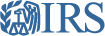 Organization Name: WILSON COUNTY BLACK HISTORY COMMITTEEEIN: 020693999Tax Year: 2015Tax Year Start Date: 07-01-2015Tax Year End Date: 06-30-2016Submission ID: 10065520162120417388Filing Status Date: 07-30-2016Filing Status: PendingNote: Print a copy of this filing for your records. Once you leave this page, you will not be able to do so.